Как уберечь ребенка от знакомства с алкоголем? В этом посте дадим несколько советов, как уберечь ребенка от первого знакомства с алкоголем. 1. Постарайтесь, чтобы маленький ребенок не был свидетелем взрослых застолий. 2. Расскажите своему ребенку об опасных последствиях знакомства с алкоголем. Ваша беседа не должна  превратиться в запугивание – используйте конкретные примеры, подтверждающие ваши слова и вызывающие доверие у ребенка. 3. Научите ребенка говорить «НЕТ!» в ответ на опасное предложение. 4. Помогите ребенку интересно и содержательно организовать свой досуг. Поддерживайте его в поиске и формировании своего круга интересов. 5. Сохраняйте доверительные и близкие отношения с ребенком. Ваш ребенок должен быть уверен, что вы всегда его поддержите и постараетесь понять. Берегите своих детей! Информация подготовлена ФГБУ «НМИЦ ТПМ» по материалам Минздрава РФ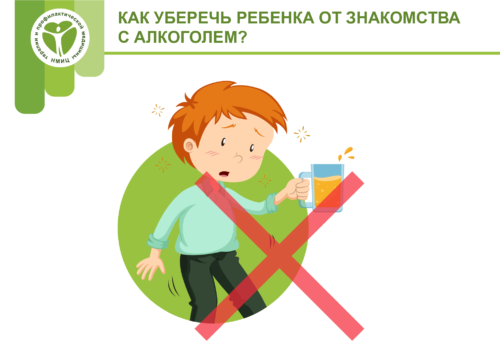 